Zmiany w prawie budowlanym 2019Prawo budowlane poddawane jest ciągłej optymalizacji. W ciągu roku pojawi się od kilku do kilkunastu zmian w ustawie. Trzeba też pamiętać, że ustawodawca ciągle pracuje na rewolucją w prawie budowlanym – jej ostateczny kształt nadal nie jest znany.Rewolucja w przepisach może wejść w każdej chwili. Trzeba być na to gotowym.Tymczasem przedstawiamy obowiązujące już zmiany w prawie budowlanym. Publikacja skierowana jest do wszystkich podmiotów procesu budowlanego: inwestorów, kierowników budowy, projektantów, a także dla zarządców nieruchomości i geodetów.„Zmiany w prawie budowlanym 2019” to omówienie nowych przepisów wprowadzonych nowelizacją rozporządzenia w sprawie warunków technicznych, jakim powinny odpowiadać budynki i ich usytuowanie.Dotyczą one m.in. wymiaru powierzchni użytkowej mieszkania i zmian w zakresie jego organizacji, lokalizacji niektórych budynków względem lasu, sytuowania budynku względem granic działki. Bardzo istotne zmiany weszły także w ramach nowego prawa wodnego.Książkę znajdziesz tutaj: https://fabrykawiedzy.com/zmiany-w-prawie-budowlanym-2019.html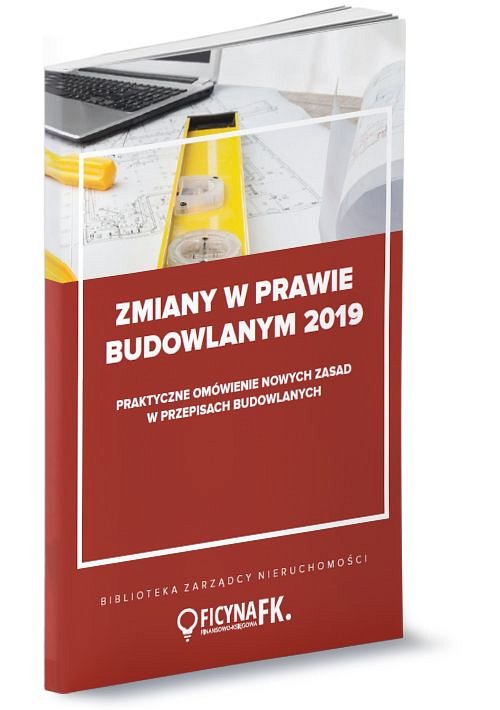 